The Russian Revolution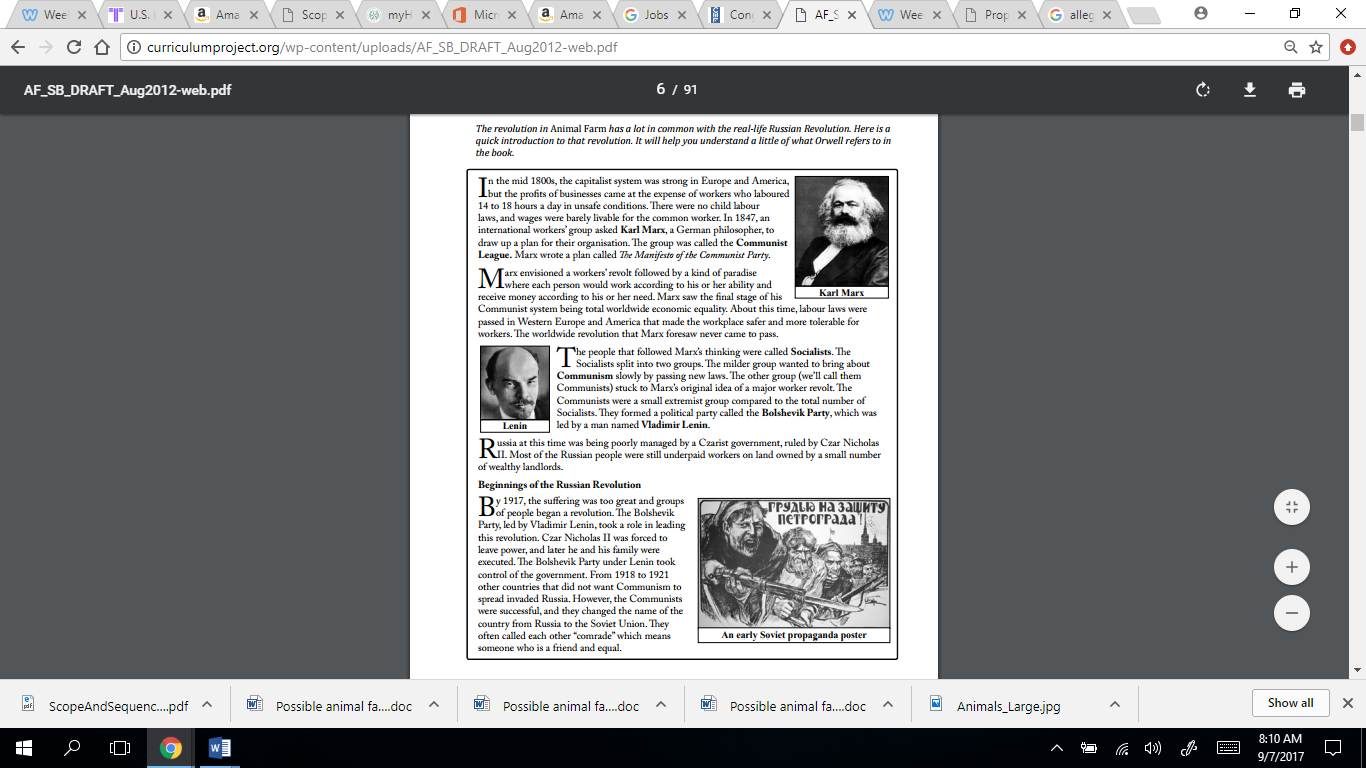 Part 1: Analyze ReadingHighlight important people, terms, and dates in each paragraph.Write a 4-5 word description of the main ideas discussed in each paragraph (on the side).Describe the Russian Revolution’s sequence of events by filling in the blanks below.______________________________________________  Karl Marx’s Manifesto of the Communist Party  Bolshevik Party formed ____________________________________________________________________Part 2: Compare and ContrastCompare and contrast Communism and Capitalism by filling in the Venn Diagram below. Answer the three questions in each outer circle to discuss the differences of each system and write AT LEAST ONE similarity in the middle circle. Take what we have already learned about Capitalism (the Free-Enterprise System) and use the Russian Revolution reading to complete this task.  		Communism 							Capitalism 